LIC. ELISEO FERNÁNDEZ MONTÚFAR, Presidente Municipal de Campeche, Estado del mismo nombre, en cumplimiento a lo dispuesto por los artículos 1º, 115 fracciones I párrafo primero, II párrafo primero y III de la Constitución Política de los Estados Unidos Mexicanos; 102, 105, 106, 108, 115 de la Constitución Política del Estado de Campeche; 2º, 20, 21, 58 fracción II, 59, 60, 69 fracciones I, III, XII y XXII, 71, 103 fracción I, 106 fracción VIII y 186 de la Ley Orgánica de los Municipios del Estado de Campeche; 2º, 3º, 6º, 8º, 35 fracción III, 36, 37, 49 fracción II, 51, 52, 57, 58 del Bando de Policía y Gobierno del Municipio de Campeche; 1, 4 y 7 del Reglamento de la Administración Pública Centralizada y Paramunicipal del Municipio Campeche; 2, 3, 4, 5, 6, 7, 9,  16, 20 fracciones IX y XIII, 26, 27, 28, 31, 47 y 73 del Reglamento Interior del H. Ayuntamiento para el Municipio de Campeche y demás normatividad aplicable, a los ciudadanos y autoridades del Municipio de Campeche para su publicación y debida observancia; hago saber:Que el H. Ayuntamiento del Municipio de Campeche, en su Décima Séptima Sesión Ordinaria de Cabildo, celebrada el día 27 de febrero de 2020, aprobó y expidió el siguiente:ACUERDO NÚMERO 183DEL HONORABLE AYUNTAMIENTO DE CAMPECHE, RELATIVO A LA APROBACIÓN Y REMISIÓN AL H. CONGRESO DEL ESTADO DE CAMPECHE, DE LA CUENTA PÚBLICA DEL MUNICIPIO DE CAMPECHE CORRESPONDIENTE AL EJERCICIO FISCAL 2019. A N T E C E D E N T E SA).-Que en su oportunidad, la Tesorería Municipal, presenta ante la Secretaría del H. Ayuntamiento, la glosa de la cuenta pública anual correspondiente al ejercicio fiscal 2019, con sus respectivos estados financieros, documentos y conceptos anexos, correspondientes al periodo comprendido del 1° de enero al 31 de diciembre del año 2019, para efectos de que sea turnada al trámite que corresponda a Sesión del H. Cabildo.B).-Que en dicha promoción en lo conducente refiere:La Tesorería del Municipio de Campeche, en cumplimiento a lo establecido por el artículo 149 de la Ley Orgánica de los Municipios del Estado de Campeche, remite a la Secretaría del H. Ayuntamiento, el proyecto de iniciativa que contiene la glosa de la cuenta pública anual con sus respectivos estados financieros, documentos y conceptos anexos, correspondientes al ejercicio fiscal del año 2019, para remitirla a revisión, fiscalización y calificación por parte del H. Congreso del Estado de Campeche.C).- Que en este sentido se propone a los Integrantes del H. Ayuntamiento emitir el presente acuerdo al tenor de los siguientes:C O N S I D E R A N D O SI.- Que este H. Ayuntamiento es legalmente competente para conocer y dictaminar en el presente asunto, conforme a lo preceptuado por los artículos 54 fracción XXII de la Constitución Política del Estado de Campeche y 149 de la Ley Orgánica de los Municipios del Estado de Campeche.II.- Que del texto de la iniciativa de acuerdo se advierte el propósito de la Tesorería, para que el H. Ayuntamiento apruebe remitir al H. Congreso del Estado de Campeche, para su revisión, fiscalización y calificación la cuenta pública anual del Municipio de Campeche, correspondiente al ejercicio fiscal 2019.III.- La obligación de la Administración Pública Municipal de elaborar la Cuenta Pública del Ejercicio Fiscal que corresponda, está contenida en el penúltimo párrafo de la fracción IV del artículo 115 de la Constitución Política de los Estados Unidos Mexicanos y en la fracción XXII del artículo 54 de la Constitución Política del Estado de Campeche, para efecto de que la Legislatura Local esté en posibilidades de ejercer sus facultades de revisión y fiscalización.  La integración de la Cuenta Pública justifica la información sobre el origen de los ingresos de la Hacienda Pública Municipal y la aplicación de los mismos. Por conducto de la Legislatura Local, como órgano de representación popular que es; el pueblo se informa sobre la legalidad, eficacia y eficiencia con que se recaudaron los recursos públicos; así como sobre la honradez, responsabilidad, congruencia y transparencia con que se aplicaron dichos fondos municipales. Asimismo, se da a conocer la administración del Patrimonio, la Deuda Pública Municipal y el cumplimiento de los programas y subprogramas derivados del Plan Municipal de Desarrollo 2018 – 2021.Su elaboración tuvo especial cuidado en presentar la información necesaria y adecuada, que permita observar que la actividad de la Administración Pública Municipal es congruente con lo planteado en el Plan Municipal de Desarrollo y con los programas y subprogramas que de éste se derivan, así como con los planes nacional y estatal de desarrollo.El documento que se presenta ha sido elaborado tomando en consideración las disposiciones legales y el marco jurídico respectivo que rigen las acciones encaminadas a integrar la Cuenta Pública Municipal, facilitando su revisión y evaluación correspondiente.La estructura de la Cuenta Pública del Municipio de Campeche correspondiente al Ejercicio Fiscal 2019, presentada ante el H. Cabildo, forma parte inseparable, de este resolutivo, por lo cual se adjunta al presente documento.IV.- Por los motivos y razonamientos expuestos, el pleno de este Ayuntamiento en cumplimiento a lo establecido por los artículos 54 fracción XXII de la Constitución Política del Estado de Campeche; 149 de la Ley Orgánica de los Municipios del Estado de Campeche; y 13 de la Ley de Fiscalización y Rendición de Cuentas del Estado de Campeche, autoriza remitir al H. Congreso del Estado de Campeche, para su revisión, fiscalización y calificación, la integración de la CUENTA PÚBLICA DEL MUNICIPIO DE CAMPECHE CORRESPONDIENTE AL EJERCICIO FISCAL 2019, que comprende del 1º de enero al 31 de diciembre del año dos mil diecinueve.V.- Por lo anteriormente expuesto, considerado y fundado, los integrantes de este H. Ayuntamiento consideran que la procedencia de esta solicitud debe determinarse conforme a los artículos 59 y 149 de la Ley Orgánica de los Municipios del Estado de Campeche, en consecuencia estiman procedente emitir el siguiente:A C U E R D O:PRIMERO: Se aprueba la Cuenta Pública del Municipio de Campeche correspondiente al ejercicio fiscal 2019, para su revisión y fiscalización al H. Congreso del Estado de Campeche, en cumplimiento a lo establecido por los artículos 54 fracción XXII de la Constitución Política del Estado de Campeche; 13 de la Ley de Fiscalización y Rendición de Cuentas del Estado de Campeche y 149 de la Ley Orgánica de los Municipios del Estado de Campeche.SEGUNDO: Se autorizan los informes y anexos que integran la Cuenta Pública del Municipio de Campeche, correspondiente al ejercicio fiscal 2019. TERCERO: Cúmplase.T R A N S I T O R I O SPrimero: Publíquese en el Periódico Oficial del Estado de Campeche.Segundo: Remítase al Responsable de la Unidad de Transparencia del Municipio de Campeche, para su publicación en el portal de Gobierno.Tercero: Insértese en el Libro de Reglamentos, Acuerdos y demás Disposiciones de este H. Ayuntamiento del Municipio de Campeche.Cuarto: Se derogan los acuerdos y disposiciones administrativas de observancia general en lo que se opongan al presente acuerdo.Quinto: Se autoriza al Secretario del H. Ayuntamiento expedir copia certificada del presente acuerdo para todos los fines legales a que haya lugar.Dado en el Salón de Cabildo “4 de Octubre”, recinto oficial del Honorable Ayuntamiento del Municipio de Campeche, Estado de Campeche, por MAYORÍA DE VOTOS a los 27 días del mes de febrero del año 2020.C. Eliseo Fernández Montúfar, Presidente Municipal; C. Sara Evelin Escalante Flores, Primera Regidora; C. Fabricio Fernando Pérez Mendoza, Segundo Regidor; C. Yolanda del Carmen Montalvo López, Tercera Regidora; C. Arbin Eduardo Gamboa Jiménez, Cuarto Regidor; C. Elena Ucan Moo, Quinta Regidora; C. Aldo Román Contreras Uc, Sexto Regidor; C. Daniela Lastra Abreu; Séptima Regidora; C. Enrique Manuel Guadalupe Sánchez Que, Décimo Primer Regidor; C. Alfonso Alejandro Durán Reyes, Síndico de Asuntos Jurídicos; C. Joseline de la Luz Ureña Tuz, Síndica de Hacienda; y C. Margarita Rosa Minaya Méndez, Síndica. Ante el C. Paul Alfredo Arce Ontiveros, Secretario del H. Ayuntamiento que certifica. (Rúbricas).Por lo tanto mando se imprima, publique y circule para su debido cumplimiento.LIC. ELISEO FERNÁNDEZ MONTÚFARPRESIDENTE MUNICIPAL DE CAMPECHE.ING. PAUL ALFREDO ARCE ONTIVEROSSECRETARIO DEL H. AYUNTAMIENTO.INGENIERO PAUL ALFREDO ARCE ONTIVEROS, SECRETARIO DEL HONORABLE AYUNTAMIENTO DEL MUNICIPIO DE CAMPECHE.CERTIFICA: Con fundamento en lo establecido por los artículos 123 Fracción IV de la Ley Orgánica de los Municipios del Estado de Campeche; 18 fracción IX del Reglamento de la Administración Pública Centralizada y Paramunicipal del Municipio de Campeche; 93 Fracción V del Reglamento Interior del H. Ayuntamiento para el Municipio de Campeche; que el texto inserto en su parte conducente corresponde íntegramente a su original el cual obra en el Libro de Actas de Sesiones de Cabildo, que se celebran durante el periodo constitucional de gobierno del primero de octubre del año dos mil dieciocho al treinta de septiembre del año dos mil veintiuno, relativo al PUNTO DÉCIMO SEGUNDO del Orden del Día de la DÉCIMA SÉPTIMA SESIÓN ORDINARIA DEL H. AYUNTAMIENTO DEL MUNICIPIO DE CAMPECHE, celebrada el día 27 del mes de febrero del año 2020, el cual reproduzco en su parte conducente:XII.- SE SOMETE A CONSIDERACIÓN Y VOTACIÓN DEL CABILDO, EL ACUERDO RELATIVO A LA APROBACIÓN Y REMISIÓN AL H. CONGRESO DEL ESTADO DE CAMPECHE, DE LA CUENTA PÚBLICA DEL MUNICIPIO DE CAMPECHE CORRESPONDIENTE AL EJERCICIO FISCAL 2019.Presidente: En términos de lo establecido en los artículos 51, 58, 59 y 62 del Reglamento Interior del H. Ayuntamiento para el Municipio de Campeche, se somete el presente asunto a votación nominal, por lo que sírvanse a manifestarlo levantando su mano derecha. Secretario: De conformidad a lo establecido por el artículo 93 Fracción VIII del Reglamento Interior del H. Ayuntamiento para el Municipio de Campeche, le informo a usted Ciudadano Presidente Municipal, que se emitieron DIEZ votos a favor y DOS en contra.	Presidente: Aprobado por MAYORÍA DE VOTOS.PARA TODOS LOS EFECTOS LEGALES CORRESPONDIENTES EXPIDO LA PRESENTE CERTIFICACIÓN EN LA CIUDAD DE SAN FRANCISCO DE CAMPECHE, ESTADO Y MUNICIPIO DE CAMPECHE, SIENDO EL DÍA 27 DEL MES DE FEBRERO DEL AÑO DOS MIL VEINTE.ATENTAMENTEING. PAUL ALFREDO ARCE ONTIVEROS.SECRETARIO DEL H. AYUNTAMIENTODEL MUNICIPIO DE CAMPECHE.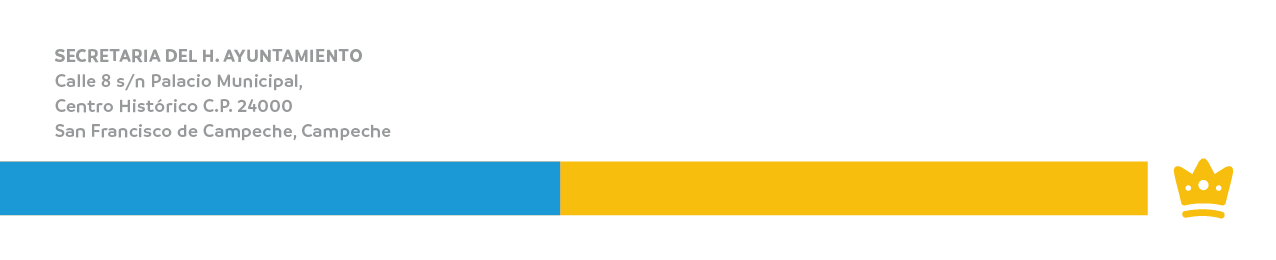 